                       Новогодний карнавалМальчики и девочки дружно встали в ряд.На зеленой ёлочке праздничный наряд.                               
          Нам сегодня весело! Дедушка Мороз         С новогодней песенкой праздник нам привёз. 
                         Милую Снегурочку дружно позовём.                       Огоньки на ёлочке вместе с ней зажжём.
                                         Будем петь мы песенки будем танцевать!                                       Хорошо у ёлочки Новый год встречать!                           С  Новым 2016 годом!!!	Вот и в нашем детском саду  наступил праздник, долгожданный для всех детей и взрослых  Новый год. Дети с большим нетерпением ждали свой любимый праздник. Они разучивали стихи и песни, обсуждали, кто будет в каком костюме, писали письма с желаниями деду морозу.  И дедушка не обманул ожидания детей. Хоть баба Яга и пыталась испортить всем настроение ,но праздник получился очень хороший и весёлый. Было много песен, стихов, шуток, конкурсов  и конечно же подарков от деда мороза и снегурочки.  Дети и родители остались довольные.И ещё раз от лица всего коллектива поздравляем всех с наступающим Новым годом!  Желаем здоровья, счастья, исполнения желаний и всего самого доброго.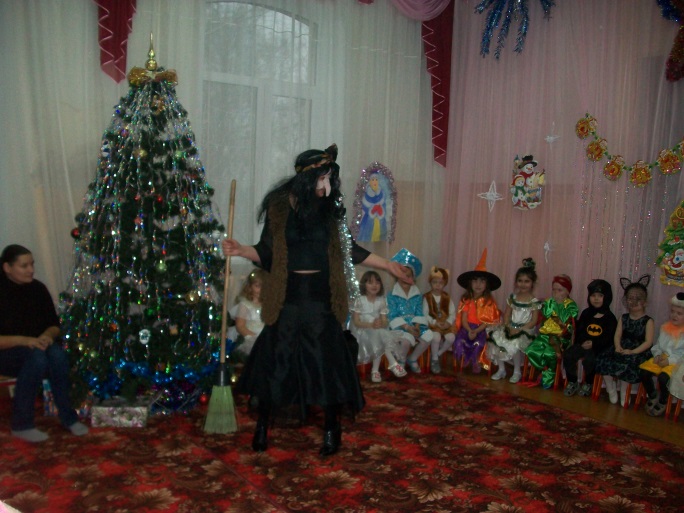 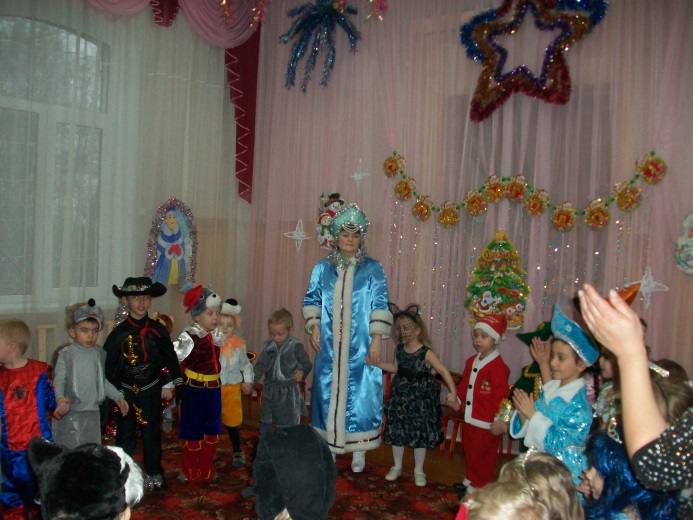 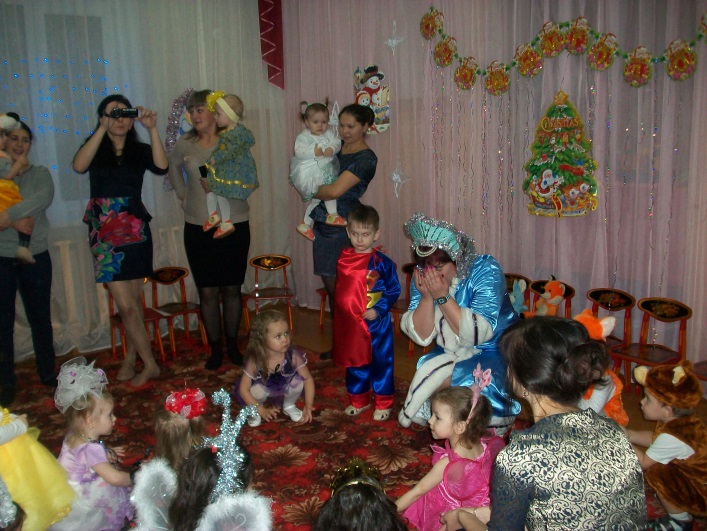 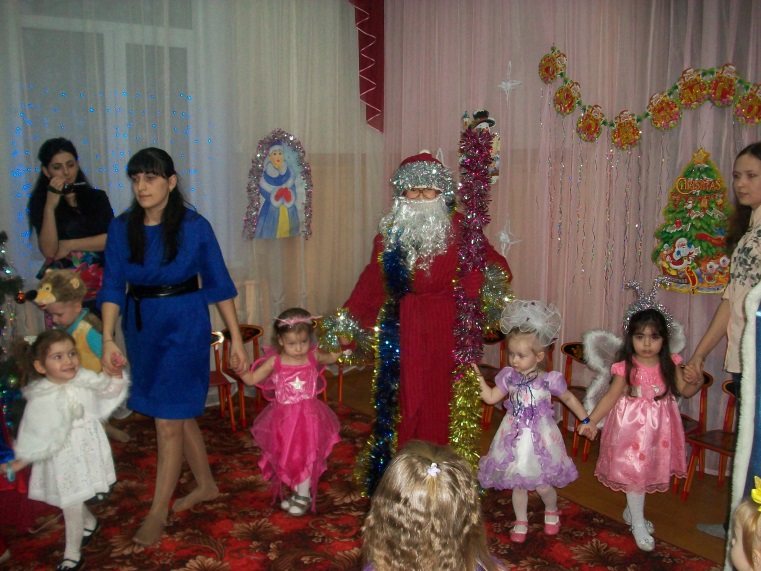 